1 ЗАСЕДАНИЕ 1 СОЗЫВАВ соответствии с Федеральным законом от 06.10.2003 № 131-ФЗ «Об общих принципах организации местного самоуправления в Российской Федерации», Законом Чувашской Республики от 18.10.2004 № 19 «Об организации местного самоуправления в Чувашской Республике», Порядком  проведения конкурса по отбору кандидатур на должность главы Козловского муниципального округа Чувашской Республики, утвержденного решением Собрания депутатов Козловского муниципального округа от 27.09.2022 № 1/17, Собрание депутатов Козловского муниципального округа Чувашской РеспубликиРЕШИЛО:1. Провести конкурс по отбору кандидатур на должность главы Козловского муниципального округа Чувашской Республики в соответствии с Порядком  проведения конкурса по отбору кандидатур на должность главы Козловского муниципального округа Чувашской Республики, утвержденного решением Собрания депутатов Козловского муниципального округа от 27.09.2022 № 1/17. 2. Конкурсной комиссии опубликовать объявление о проведении конкурса, дате, времени, месте и условиях конкурса в районной газете «Знамя» и разместить на официальном сайте Козловского района Чувашской Республики в информационно-телекоммуникационной сети «Интернет».3. Настоящее решение вступает в силу после его официального опубликования в периодическом печатном издании «Козловский вестник».Председатель Собрания депутатовКозловского муниципального округа Чувашской Республики               					Ф.Р. Искандаров                                        Исполняющий обязанности главыКозловского муниципального округа Чувашской Республики							В.Н. ШмелевЧĂВАШ РЕСПУБЛИКИ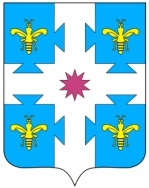 ЧУВАШСКАЯ РЕСПУБЛИКАКУСЛАВККА МУНИЦИПАЛЛА ОКРУГӖHДЕПУТАТСЕН ПУХӐВĔЙЫШĂНУ27.09.2022 1/18 №Куславкка хулиСОБРАНИЕ ДЕПУТАТОВКОЗЛОВСКОГОМУНИЦИПАЛЬНОГО ОКРУГАРЕШЕНИЕ 27.09.2022 № 1/18город КозловкаО проведении конкурса по отбору кандидатур на должность главы Козловского муниципального округа Чувашской Республики  